ناصر الدین شاهحضرت بهاءاللهاصلی فارسی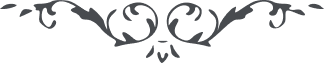 من آثار حضرت بهاءالله - مائده آسمانی، جلد 8 صفحه 116مطلب یکصد و چهل و یکم _ ناصرالدین شاهقوله الاحلی : " حضرت سلطان ایده الله را در اکثری از الواح ذکر نمودیم ذکری که عرفش باقی و دائم است و لکن آنحضرت قدر این نعمت را ندانستند و بخدمت چهل سنه التفاتی ننمود حال مبتلی شده بآنچه غیر حق بآن آگاه نه قد انقطعت راحته و نومه امرا من لدی الله الآمر الحکیم " . انتهی